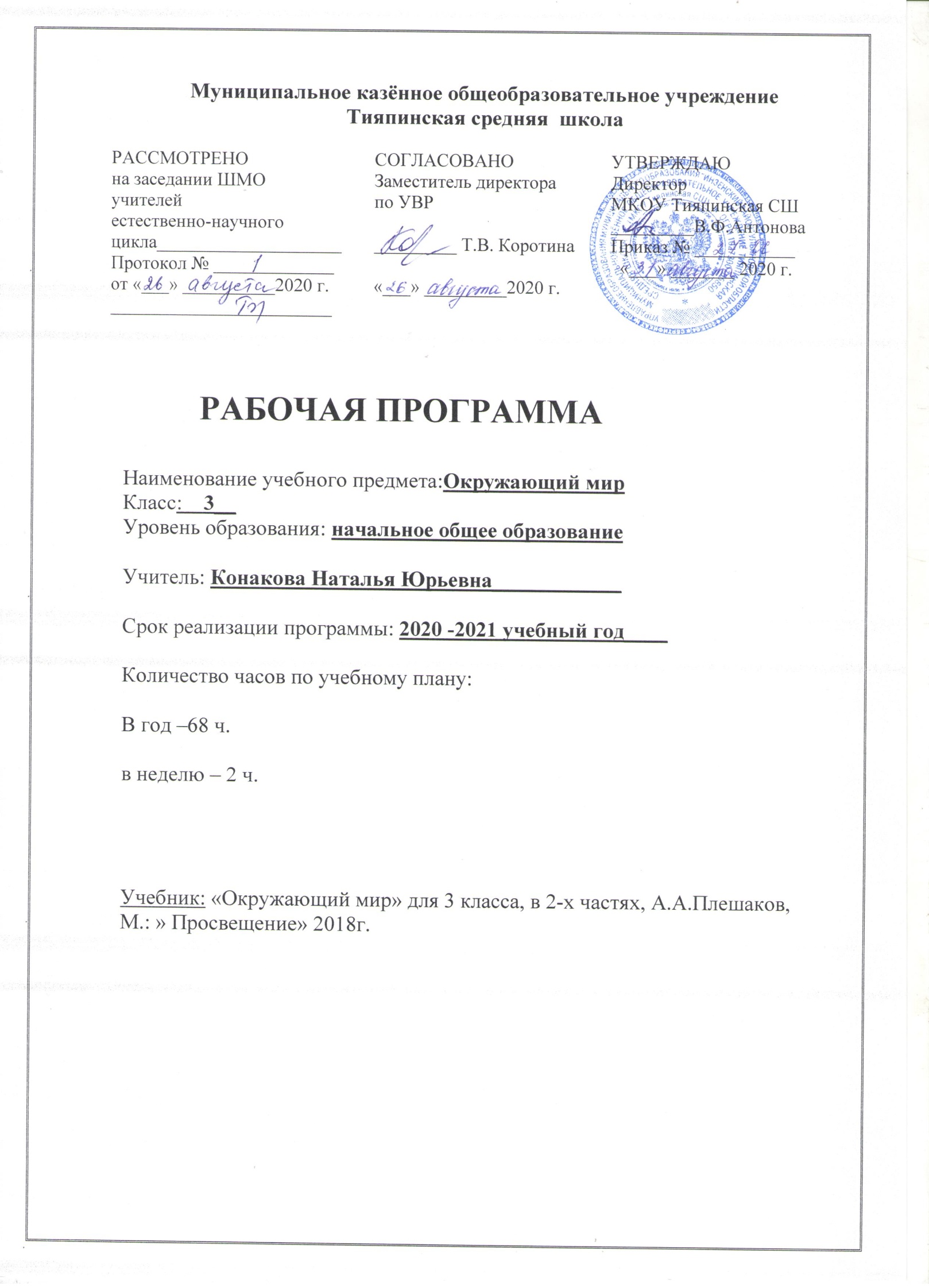 1.ПЛАНИРУЕМЫЕ РЕЗУЛЬТАТЫ ОСВОЕНИЕЯ УЧЕБНОГО ПРЕДМЕТА.Обучающиеся научатся:определять место человека в мире;распознавать тела и вещества, твердые вещества, жидкости и газы;называть основные свойства воздуха и воды;объяснять круговорот воды в природе;определять основные группы живого (растения, животные, грибы, бактерии); группь растений (водоросли, мхи, папоротники, хвойные, цветковые); группы животных (насекомые рыбы, земноводные, пресмыкающиеся, птицы, звери); съедобные и несъедобные грибы;устанавливать взаимосвязи между неживой и живой природой, внутри живой природы (между растениями и животными, между различными животными);устанавливать взаимосвязи между природой и человеком (значение природы для человека, отрицательное и положительное воздействие людей на природу, меры по охране природы, правила личного поведения в природе);характеризовать системы органов человека (их части и назначение);правилам гигиены; основам здорового образа жизни;правилам безопасного поведения в быту и на улице,распознавать основные дорожные знаки;правилам противопожарной безопасности, основам экологической безопасности;называть потребности людей, товары и услуги;определять роль природных богатств в экономике, роль денег в экономике; узнаю – основы семейного бюджета.Обучающиесяполучат возможность научиться:распознавать природные объекты с помощью атласа-определителя; различать наиболее распространенные в данной местности растения, животных, съедобные и несъедобные грибы;проводить наблюдения природных тел и явлений, простейшие опыты и практические работы, фиксировать их результаты;объяснять в пределах требований программы взаимосвязи в природе и между природой и человеком;выполнять правила личного поведения в природе, обосновывать их необходимость; выполнять посильную работу по охране природы;выполнять правила личной гигиены и безопасности, оказывать первую помощь при небольших повреждениях кожи; правильно обращаться с бытовым фильтром для очистки воды;владеть элементарными приемами чтения карты;приводить примеры городов России, стран – соседей России, стран зарубежной Европы и их столиц.Программа обеспечивает достижение первоклассниками следующих метапредметных, личностных и предметных результатов.Личностные результаты:формирование основ российской гражданской идентичности, чувства гордости за свою Родину, российский народ и историю России, осознание своей этнической и национальной принадлежности; формирование ценностей многонационального российского общества; становление гуманистических и демократических ценностных ориентации;формирование целостного, социально ориентированного взгляда на мир в его органичном единстве и разнообразии природы, народов, культур и религий;формирование уважительного отношения к иному мнению, истории и культуре других народов;овладение начальными навыками адаптации в динамично изменяющемся и развивающемся мире;принятие и освоение социальной роли обучающегося, развитие мотивов учебной деятельности и формирование личностного смысла учения;развитие самостоятельности и личной ответственности за свои поступки, в том числе в информационной деятельности, на основе представлений о нравственных нормах, социальной справедливости и свободе;формирование эстетических потребностей, ценностей и чувств;развитие этических чувств, доброжелательности и эмоционально-нравственной отзывчивости, понимания и сопереживания чувствам других людей;развитие навыков сотрудничества со взрослыми и сверстниками в разных социальных ситуациях, умения не создавать конфликтов и находить выходы из спорных ситуаций;формирование установки на безопасный, здоровый образ жизни, наличие мотивации к творческому труду, работе на результат, бережному отношению к материальным и духовным ценностям.Изучение курса «Окружающий мир» играет значительную роль в достижении метапредметных результатовначального образования, таких как:овладение способностью принимать и сохранять цели и задачи учебной деятельности, поиска средств ее осуществления;освоение способов решения проблем творческого и поискового характера;формирование умения планировать, контролировать и оценивать учебные действия в соответствии с поставленной задачей и условиями ее реализации; определять наиболее эффективные способы достижения результата;формирование умения понимать причины успеха/неуспеха учебной деятельности и способности конструктивно действовать даже в ситуациях неуспеха;освоение начальных форм познавательной и личностной рефлексии;использование знаково-символических средств представления информации для создания моделей изучаемых объектов и процессов, схем решения учебных и практических задач;активное использование речевых средств и средств информационных и коммуникационных технологий (ИКТ) для решения коммуникативных и познавательных задач;использование различных способов поиска (в справочных источниках и открытом учебном информационном пространстве сети Интернет), сбора, обработки, анализа, организации, передачи и интерпретации информации в соответствии с коммуникативными и познавательными задачами и технологиями учебного предмета «Окружающий мир»;овладение логическими действиями сравнения, анализа, синтеза, обобщения, классификации по родовидовым признакам, установления аналогий и причинно-следственных связей, построения рассуждений, отнесения к известным понятиям;готовность слушать собеседника и вести диалог; готовность признавать возможность существования различных точек зрения и права каждого иметь свою; излагать свое мнение и аргументировать свою точку зрения и оценку событий;определение общей цели и путей ее достижения; умение договариваться о распределении функций и ролей в совместной деятельности; осуществлять взаимный контроль в совместной деятельности, адекватно оценивать собственное поведение и поведение окружающих;овладение начальными сведениями о сущности и особенностях объектов, процессов и явлений действительности (природных, социальных, культурных, технических и др.), в соответствии с содержанием учебного предмета «Окружающий мир»;овладение базовыми предметными и межпредметными понятиями, отражающими существенные связи и отношения между объектами и процессами;умение работать в материальной и информационной среде начального общего образования (в том числе с учебными моделями) в соответствии с содержанием учебного предмета «Окружающий мир».При изучении курса «Окружающий мир» достигаются следующие предметные результаты:усвоение первоначальных сведений о сущности и особенностях объектов, процессов, явлений, характерных для природной и социальной действительностисформированность целостного, социально-ориентированного взгляда на окружающий мир в его ограниченном единстве и разнообразии природы, народов, культуры, религиивладение базовым понятийным аппаратом (доступным для осознания младшего школьника) необходимым для получения дальнейшего образования в области естественно-научных и социально-гуманитарных дисциплинпонимание особой роли России в мировой истории, воспитание чувства гордости за национальные свершения, открытия, победы;сформированность уважительного отношения к России, родному краю, своей семье, истории, культуре, природе нашей страны, ее современной жизни; осознание целостности окружающего мира, освоение основ экологической грамотности, элементарных правил нравственного поведения в мире природы и людей, норм здоровьесберегающего поведения в природной и социальной среде;освоение доступных способов изучения природы и общества (наблюдение, запись, измерение, опыт, сравнение, классификация и др. с получением информации из семейных архивов, от окружающих людей, в открытом информационном пространстве);развитие навыков устанавливать и выявлять причинно-следственные связи в окружающем мире.2.СОДЕРЖАНИЕ УЧЕБНОГО ПРЕДМЕТАКак устроен мир (7 часов)Природа, её разнообразие. Растения, животные, грибы, бактерии – царства живой природы. Связи в природе (между неживой и живой природой, растениями и животными и т.д.). Роль природы в жизни людей.Человек – часть природы, разумное существо. Внутренний мир человека. Восприятие, память, мышление, воображение – ступеньки познания человеком окружающего мира.Общество. Семья, народ, государство – части общества. Человек – часть общества. Человечество.Мир глазами эколога. Что такое окружающая среда. Экология – наука о связях между живыми существами и окружающей их средой. Роль экологии в сохранении природного дома человечества. Воздействие людей на природу (отрицательное и положительное). Мерь по охране природы.Эта удивительная природа (19 часов)Тела, вещества, частицы. Разнообразие веществ. Твердые вещества, жидкости и газыВоздух, его состав и свойства. Значение воздуха для живых организмов. Источники загрязнения воздуха. Охрана воздуха от загрязнений.Вода, ее свойства. Три состояния воды. Круговорот воды в природе. Значение воды для живых организмов. Источники загрязнения воды. Охрана воды от загрязнений. Экономия воды в быту.Разрушение твердых пород в природе. Почва, ее состав. Живые существа почвы. Представление об образовании почвы и роли организмов в этом процессе. Значение почвы для живых организмов. Разрушение почвы в результате непродуманной хозяйственной деятельности людей. Охрана почвы.Растения, их разнообразие. Группы растений (водоросли, мхи, папоротники, хвойные, цветковые), виды растений. Дыхание и питание растений. Размножение и развитие растений. Роль растений в природе и жизни человека. Влияние человека на растительный мир. Растения из Красной книги России. Охрана растений.Животные, их разнообразие. Группы животных (насекомые, рыбы, земноводные, пресмыкающиеся, птицы, звери и др.)Растительноядные, насекомоядные, хищные, всеядные животные. Цепи питания. Сеть питания и экологическая пирамида. Размножение и развитие животных. Роль животных в природе и жизни человека. Влияние человека на животный мир. Животные из Красной книги России. Охрана животных.Грибы, их разнообразие и строение (на примере шляпочных грибов), Роль грибов в природе и жизни человека. Съедобные и несъедобные грибы. Влияние человека на мир грибов. Грибы из Красной книги России. Охрана грибов.Представление о круговороте жизни и его звеньях (организмы-производители, организмы-потребители, организмы-разрушители). Роль почвы в круговороте жизни.Мы и наше здоровье (11 часов)Организм человека. Органы и системы органов. Нервная система, ее роль в организме человека. Органы чувств (зрение, слух, обоняние, вкус, осязание), их значение и гигиена.Кожа, ее значение и гигиена. Первая помощь при небольших ранениях, ушибах, ожогах, обмораживании.Опорно-двигательная система, ее роль в организме. Осанка. Значение физического труда и физкультуры для развития скелета и укрепления мышц.Питательные вещества: белки, жиры, углеводы, витамины. Пищеварительная система, ее роль в организме. Гигиена питания.Дыхательная и кровеносная системы, их роль в организме.Закаливание воздухом, водой, солнцем. Инфекционные болезни и способы их предупреждения. Аллергия. Здоровый образ жизни. Табак, алкоголь, наркотики – враги здоровья.Наша безопасность (8 часов)Как действовать при возникновении пожара в квартире (доме), при аварии водопровода, утечке газа.Правила безопасного поведения пешехода на улице. Безопасность при езде на велосипеде, автомобиле, в общественном транспорте. Дорожные знаки, их роль в обеспечении безопасного движения. Основные группы дорожных знаков: предупреждающие, запрещающие, предписывающие, информационно-указательные, знаки сервиса.Опасные места в квартире, доме и его окрестностях: балкон, подоконник, лифт, стройплощадка, трансформаторная будка, пустырь, проходной двор, парк, лес и др. Лед на улице, водоеме – источник опасности. Правила поведения в опасных местах. Гроза – опасное явление природы. Как вести себя во время грозы.Ядовитые растения и грибы. Как избежать отравления растениями и грибами. Опасные животные: змеи и др. Правила безопасности при обращении с кошкой и собакой.Экологическая безопасность. Как защититься от загрязненного воздуха и от загрязненной воды. Бытовой фильтр для очистки воды, его устройство и использование. Как защититься от продуктов питания, содержащих загрязняющие вещества.Чему учит экономика (12 часов)Потребности людей. Какие потребности удовлетворяет экономика. Что такое товары и услуги.Природные богатства – основа экономики. Капитал и труд, их значение для производства товаров и услуг. Физический и умственный труд. Зависимость успеха труда от образования и здоровья людей.Полезные ископаемые, их разнообразие, роль в экономике. Способы добычи полезных ископаемых. Охрана подземных богатств.Растениеводство и животноводство – отрасли сельского хозяйства. Промышленность и ее основные отрасли: электроэнергетика, металлургия, машиностроение, легкая промышленность, пищевая промышленность и др.Роль денег в экономике. Денежные единицы разных стран (рубль, доллар, евро). Заработная плата.Государственный бюджет. Доходы и расходы бюджета. Налоги. На что государство тратит деньги.Семейный бюджет. Доходы и расходы семьи. Экологические последствия хозяйственной деятельности людей. Загрязнение моря нефтью как пример экологической катастрофы. Экологические прогнозы, их сущность и значение. Построение безопасной экономики – одна из важнейших задач общества в XX! веке.Путешествие по городам и странам (11 часов)Города Золотого кольца России – слава и гордость всей страны. Их прошлое и настоящее, основные достопримечательности, охрана памятников истории и культуры.Страны, граничащие с Россией, – наши ближайшие соседи.Страны зарубежной Европы, их многообразие, расположение на карте, столицы, особенности природы, культуры, экономики, основные достопримечательности, знаменитые люди разных стран.Знаменитые места мира: знакомство с выдающимися памятниками истории и культуры разных стран (например, Тадж-Махал в Индии, пирамиды в Египте и др.).Бережное отношение к культурному наследию человечества – долг всего общества и каждого человека.ТЕМАТИЧЕСКОЕ ПЛАНИРОВАНИЕ                        4.  Календарно-тематическое планирование.               .№п/пТема разделаКоличество часов1.Как устроен мир72.Эта удивительная природа193.Мы и наше здоровье114.Наша безопасность85.Чему учит экономика126.Путешествие по городам и странам11 ИТОГО68№п.п.Тема урокаДата планДата факт1Природа.Ценность природы для людей.2Человек. Пр.зад.3Проект «Богатства, отданные людям».4Общество.5Что такое экология.Экскурсия.6Природа в опасности!Охрана природы.7Обобщение знаний по теме «Как устроен мир». Проверочная работа.8Тела, вещества, частицы.Практическая работа  «Тела, вещества, частицы».9Воздух и его охрана.«Свойства воздуха».Практическая работа №2.10Вода.«Свойства воды».Практическая работа №3.11Превращения и круговорот воды.Практическая работа №4.12Берегите воду!  13Что такое почва.Практическая работа №514Разнообразие растений.Практическая работа №6.15Солнце, растения и мы с вами.16Размножение и развитие растений.Практическая работа №7.17Размножение и развитие растений.Практическая работа №7.18Охрана растений.Проверочная работа.19Разнообразие животных.Практическая работа №8.20Кто есть кто?21Наши проекты: «Разнообразие природы родного края».22Размножение и развитие животных.23Охрана животных.24В царстве грибов.25Великий круговорот жизни. 26Обобщение знаний по теме «Эта удивительная природа». Проверочная работа.27Организм человека. Практическая работа №9.28Органы чувств.29Надёжная защита организма.Практическая работа №10.30Опора тела и движение.Практическая работа №11.31Наше питание. Практическая работа №12.32Наши проекты: «Школа кулинаров». Практическая работа №13.33Дыхание и кровообращение.Практическая работа №14.34Умей предупреждать болезни.35Здоровый образжизни.36Обобщение знаний по теме «Мы и наше здоровье». Проверочная работа.37Огонь,вода и газ.38Чтобы путь был счастливым.39Дорожные знаки40Проект «Кто нас защищает».41Опасные места. Тест.42Природа и наша безопасность.43Экологическая безопасность.44Обобщение знаний по теме: «Наша безопасность». Проверочная работа.45Для чего нужна экономика.46Природные богатства и труд людей – основа экономики.47Полезные ископаемые.Практическая работа№15.48РастениеводствоПрактическая работа №16.49. Животноводство.50Какая бывает промышленность.51Проект «Экономика родного края»52Что такое деньги.Практическая работа №17.53Государственный бюджет.54Семейный бюджет.55Экономика и экология.56Обобщение знаний по теме: «Чему учит экономика». Проверочная работа.57Золотое кольцо России.58Золотое кольцо России.59Золотое кольцо России.60Проект «Музей путешествий».61Наши ближайшие соседи.62На севере Европы.63Что такое Бенилюкс.64В центре Европы.65По Франции и Великобритании.66На юге Европы.67По знаменитым местам мира.Обобщение знаний по теме: «Путешествие по городам и странам».68  Презентация проектов.